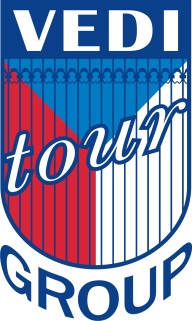 
«Чудеса Португалии» 
мини-группа до 18 человекЛиссабон - Синтра– Мыс Рока (2 замок) – Кашкайш- Эшторил - Обидуш – Баталия - Алкобаса – Томар - Винно-дегустационная прогулка - Статуя Христа -  Сантьяго-де-Компостела – Брага – Бом Жезуш - Куимбра - Фатима - Пещеры 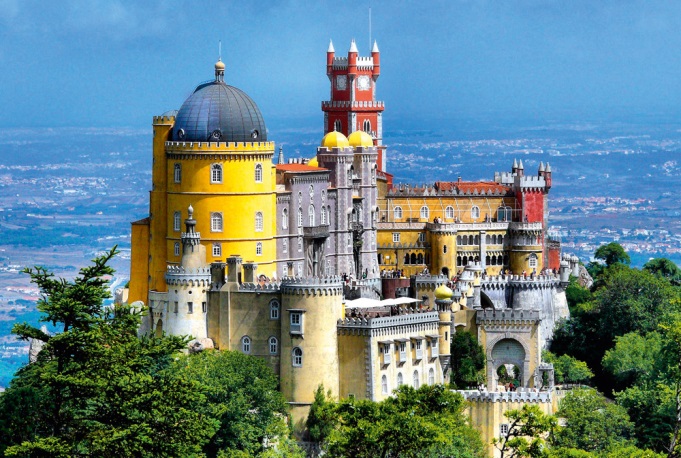 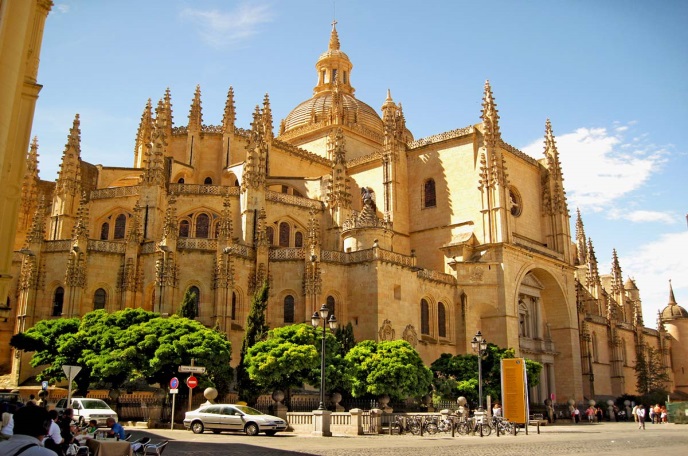 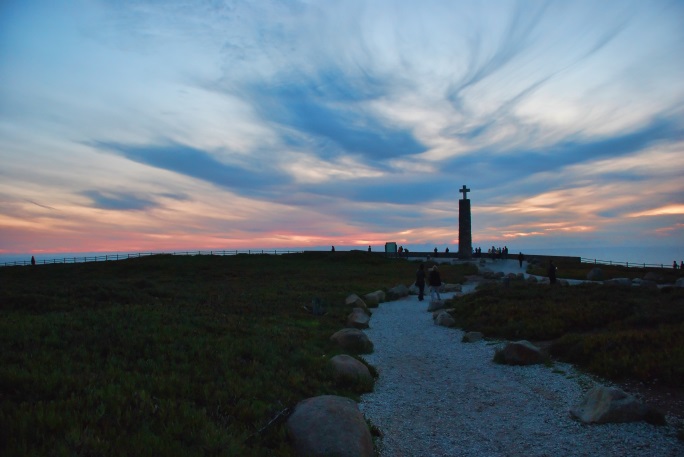 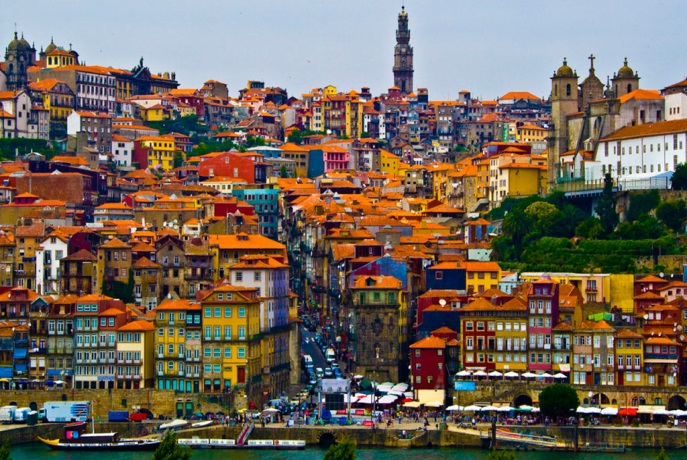 Внимание важно:Тур с а/п Португальскими а/л (TAP Portugal) на 7 ночей, 
вылет: среда, четверг, пятница, суббота, воскресенье.Тур с а/п Аэрофлотом, на 8 ночей, вылет: среда, четверг, пятница, суббота.Дни проведения экскурсий могут быть изменены без предупреждения. Программы на базе питания НВ включают 6 обедов в национальном ресторане, не зависимо от количества дней пребывания.* описание программ по дням ниже.Вылет в среду на 7 ночей, а/к TAP Portugal или на 8 ночей, а/к Аэрофлот:Вылет в четверг на 7  ночей, а/к TAP Portugal или на  8 ночей а/к Аэрофлот:
Вылет в пятницу на 7 ночей, а/к TAP Portugal или на 8 ночей а/к Аэрофлот:Вылет в субботу на 7 ночей, а/к TAP Portugal или на 8 ночей а/к Аэрофлот:
Вылет в воскресенье на 7 ночей, а/к TAP Portugal:
1 День 
СредаПрибытие в Лиссабон. 
Встреча в аэропорту Лиссабона. Трансфер, размещение в отеле. 
Групповые трансферы с 08:00 до 20:00 включены в стоимость тура. 
В ночное время, доплата за трансфер 12 евро с человека.Проживание в отеле Лиссабона.2 День ЧетвергЗавтрак в отеле. Отель в Лиссабоне.
Экскурсия: 08:00—17:00
Синтра посещение Усадьбы Регалейра, Дворец Пена (Palácio da Реnа) –замок является объектом Всемирного наследия ЮНЕСКО и входит в семерку чудес Португалии. Мыс Рока, курорты Кашкайш и Эшторил (обед*).
Обзорная экскурсия по Синтре. Сказочный средневековый городок до наших дней сохранил свой очарование и заслужил названия «Жемчужины Португалии». Городок был основан в давние времена и неоднократно сменял своих владельцев. В Синтре любили проводить жаркие летние месяца короли Португалии со своей челядью. Синтра – это романтические ландшафты, экзотические парки, красивые дворцы и загадочные замки. По программе осмотр центра городка, экскурсия в усадьбу Кинта да Регалейра, которой владелец-массон полностью переделал по своему вкусу.Дворец Пена (Palácio da Реnа) – бывшая летняя королевская резиденция. Замок является объектом Всемирного наследия ЮНЕСКО и входит в семерку чудес Португалии. Дворец Пена в Синтре создан в духе эклектики, соединяя мавританский, неоготический стили с элементами неоренессанса и средневековья. Это дворец-сказка – без аналогов в мире.После волнующего приключения по таинственным замкам – поездка по серпантину горной дороги к самой западной точке Европейского континента на Мыс Рока. Там можно купить истинное Свидетельство о посещении Края Земли.Маршрут экскурсии проходит через знаменитые курорты Кашкайш и Эшторил. Там отдыхает аристократия со всего мира. На курортах роскошные виллы в окружении эвкалиптовых рощ, лучшие пляжи центральной части Португалии, шикарные отели, изысканные рестораны, гольф-поля мирового класса, одно из самых известных казино Европы и, конечно, знаменитая трасса Формулы-1. Вся это роскошь привлекает миллионы отдыхающих из разных стран, включая Россию.

Фадо в концертном зале Лиссабона.
*При бронировании тура на базе полупансиона, обед в национальном ресторане.3 День ПятницаЗавтрак в отеле. Отель в Лиссабоне.Экскурсия: Обидуш – Баталия - Алкобаса – Томар (обед*). В начале экскурсии - обзорная экскурсия по Обидуш. Очаровательный городок производит сильное впечатление на гостей. Характерные белые дома увенчаны красными черепичными крышами. Весь городок буквально утопает в роскошных, ярких цветах. Обидуш окружен высокими крепостными стенами, возведенными в средние века. В небольшом городке встречается множество церквушек. Это славное поселение получило название «города невест», так как монархи проводили в нем время после бракосочетания. По программе экскурсии – прогулка по улочкам, знакомство с капеллой Носа Сеньера ду Карму на центральной площади, старинной церковью Святой Марии и арабской крепостью.Знакомство со средневековым аббатством в Алкобасе, возведенном в стиле ранней готики. В монастыре погребены представители Бургунской династии. «Монастырь Молчания» отличается изысканностью, поэтому его так любил король-поэт Диниш. Именно там нашла упокоение самая трагическая и романтическая монаршая чета Инеш де Каштру и Педру I.Затем экскурсия продолжается в Баталье, где находится Монастырь Санта Мария да Виктория. Этот монастырь – истинный шедевр португальской готической архитектуры. Его построил король Жоан I в честь победы над испанцами в 1385 году. Осмотр усыпальницы представителей Ависской королевской династии, отличающейся смешением стилей мануэлино и английской готики.Последний пункт поездки – городок Томар на берегах реки Набан. Он находится в 140 км, от Лиссабона. Поселение возникло во времена реконкисты и долгое время им управлял орден тамплиеров. Осмотр величественного Монастыря Ордена Христа 1160 года. Это наиболее грандиозное сооружение Португалии. Возможно, что именно там спрятан таинственный Грааль. Возвращение в отель в Лиссабоне.*При бронировании тура на базе полупансиона, обед в национальном ресторане.
4 День СубботаЗавтрак в отеле. Отель в Лиссабоне. 
Экскурсия: 10:00—17:00 Винно-дегустационная прогулка с посещением Статуи Христа (обед*).
*При бронировании тура на базе полупансиона, обед в национальном ресторане.5 День ВоскресеньеЗавтрак в отеле. Выезд из отеля с вещами – переезд в Порто Экскурсия: Порто с обедом*. Посещение Винных погребов - Дегустация портвейна (оплачивается на месте 6 евро). Круиз по реке Доуро (оплачивается на месте 15 евро) Обзорная экскурсия по ПортоОбзорная экскурсия по Порто: увидите «железнодорожный дворец» - вокзал Сао Бенту, украшенный панно из изразцов, самую высокую башню города- колокольню церкви Клеригуш - эпохи барокко, кафедральный собор, от которого по средневековым улочками с гранитными домами XIIв. спуститесь на набережную Доуро и прокатитесь на кораблике под выдающимися мостами Эйфеля и Кардозу, посетите церковь Св. Франциска, равной которой   по отделке позолоченной резьбой нет в Европе, посетите знаменитые винные погреба Grahams - узнаете историю португальского портвейна и процесс производства- дегустация. Обед в национальном ресторане с напитками Круиз по реке Доуро.Размещение в отеле в Порто. Свободное время.*При бронировании тура на базе полупансиона, обед в национальном ресторане.6 День ПонедельникЗавтрак в отеле.  Отель в Порто.Экскурсия: Сантьяго-де-Компостела – Брага – Бом Жезуш.После завтрака в отеле состоится выезд в Сантьяго-де-Кампостела (Испания). Для справки: Сантьяго-де-Компостела – третья по значимости святыня католического мира после Рима и Иерусалима. В прежние времена паломники с великими трудами преодолевали горы, чащобы, долины, реки и прочие преграды ради молитвы у святыни. Главная достопримечательность – собор Святого Якова, построенный в форме креста. Он включен в список всемирного наследия ЮНЕСКО. В наши дни Сантьяго-де-Компостела – не только старинная религиозная святыня, но и активно развивающийся современный город.В Браге много архитектурных памятников, включая Кафедральный собор, старинные церкви, фонтан Пеликана на Муниципальной площади, Аркаду. Участники экскурсии получают возможность погулять по уникальному комплексу Бон Жезуш. Вплоть до 1917 года это место было крупнейшим центром католического паломничества. По впечатляющей лестнице (254 ступени!) паломники поднимались к церкви на вершине горы. Многие из них преодолевали путь на коленях.Возвращение в отель в Порто. Свободное время. 7 День ВторникЗавтрак в отеле. Выезд из отеля с вещами.Экскурсия: Куимбра - Фатима - Пещеры (оплачивается на месте 6 евро) с обедом*.Коимбра - Это старинный университетский городок, насквозь пропитанный своеобразной атмосферой студенчества. Университет, построенный в 1290 году, располагается на горе, поэтому отлично виден с набережной. Исторический центр города представляет собой хитросплетение узких старинных улочек, в которых легко заблудиться. Однако жители городка очень приветливые, при этом больше трети из них связаны с ВУЗом. Надо заметить, что университет Коимбры является старейшим ВУЗом Европы, а действует он и по сей день. 
Вы увидите великолепный Кафедральный собор Се-Веля в романском стиле и монастырь августинцев Санта-Круш, который сохранился с XII века. Там покоится король Альфонс Энрикеша I и его сын Саншу I. Если вы попадете в Коимбру во время праздника, то обязательно повстречаете множество людей в оригинальных плащах с отличительными ленточками факультетов.Подземные богатства Португалии: пещера Копилка с монетамиСреди многочисленных достопримечательностей Португалии есть редчайшие объекты, к которым относится пещера Grutas da Moeda. Название переводится на русский язык как «копилка с монетами.Легенда о пещере Grutas da MoedaМестные жители рассказывают старую легенду об ограблении и убийстве разбойниками богача, что в те смутные времена было привычным делом. Однако в тот раз бандиты неправильно выбрали или место, или время, или объект своего преступного промысла. Как бы то ни было, а поживиться лиходеям не удалось: бросили они бездыханное тело своей жертвы со скал и в спешке уронили мешок с золотом, монеты разлетелись по скалам, а грабители ушли без добычи. С тех пор глубокую пещеру, якобы усыпанную золотом, стали называть «копилкой с монетами».Находка удачливых охотников на лисУдивительно, что легенда о богатой пещере ходила давно, а обнаружили ее лишь в 1971 году. Сделали это два охотника на лис, которые заглянули в нору за юркнувшей лисицей, а нашли огромную карстовую пустоту. Из любопытства зашли они в пещеру и нашли ее интересной. В первый же день охотники открыли изумительный по красоте зал с известковыми образованиями. Назвали его «комнатой пастора» или «комнатой пастуха». Еще два месяца новоиспеченные исследователи самостоятельно прокладывали пути по подземелью, делая раскопки в узких местах, находя все новые и новые залы с диковинными фигурами, известковыми сталактитами и сталагмитами, озерцами и водопадами. Каждая новая комната была удивительнее прежней.Через два месяца упорной работы друзья обратились за помощью к профессиональным геологам, которые определили, какие в карстовой пещере имеются кальциниты и глиняные отложения. Провели практически скрытую подсветку, которая позволила увидеть невероятную красоту, созданную самой природой. В отдельных местах вырубили ступени.Вскоре новую пещеру открыли для посещения туристов, приняв меры по сохранению нетронутой природной красоты окружающих скал и самой пещеры. Многие залы были названы посетителями: Детская кроватка, Красный купол, Пастор, Богоматерь, Водопад, Несовершенная часовня, Фонтан слез и даже Свадебный торт.Информация для туристов Протяженность туристической трассы составляет 350 метров. Максимальная глубина спуска – 50 метров.Температура воздуха в пещере – в среднем 18 градусов в течение всего года, поскольку ее согревает и охлаждает сочащаяся из скал вода. Приятно умыться в жаркий день прохладной водицей из термального озерца.Кое-где можно хорошо рассмотреть следы давно ушедших эпох, например, окаменевшую цепочку следов динозавров, которые прогуливались в тех местах во времена юрского периода 175 млн. лет тому назад. Вход и выход в пещеру находится в разных местах, поэтому следует находиться рядом с гидом.Фатима
Фатима уже почти столетие является известным религиозным центром. События, которые произошли в этих местах в период с 1915 по 1917 годы, названы католической церковью подлинным чудом. Вы услышите историю о том, как дети-пастушки встречали Деву Марию, которая представилась им Ангелом Мира и поведала о предстоящих событиях. Ежегодно в Фатиму съезжаются паломники из многих стран, чтобы своими глазами увидеть место, где случились чудеса.
Прибытие в Лиссабон – размещение в отеле в Лиссабоне.
*При бронировании тура на базе полупансиона, обед в национальном ресторане.8 День СредаЗавтрак в отеле.  
Экскурсия: Обзорная экскурсия по Лиссабону. Обед* В первую часть экскурсии по Лиссабону входит проезд:
проспекта Независимости;
площади Реставраторов, которую торжественно украшает гранитный обелиск (1886 год);
площади Россиу со знаменитой статуей короля Педро IV, роскошными бронзовыми фонтанами и красивейшим зданием Национального театра Дона Мария II;
площади Коммерции, на которой в XV-XVII веках находился дворец короля Мануэла.Экскурсия продолжится поездкой по набережной. 
В следующей части экскурсии по Лиссабону вы осмотрите монастырь Жеронимуш в Белене.
Он был выстроен в начале XVI века, дабы ознаменовать эпоху Великих географических открытий. Согласно мнению экспертов этот монастырь является наиболее впечатляющим архитектурным строением Португалии в вычурном стиле мануэлино. Вас ждет еще одно потрясение – знакомство с утонченным памятником XVI века – Беленской Башней, которая напоминает сказочный замок.В заключительной части экскурсии вы увидите монумент Первооткрывателям, который был выполнен из благородного гранита в те времена, когда у власти был диктатор Салазар. Памятник отражает отношение к богатому событиями прошлому некогда великой морской Империи.*При бронировании тура на базе полупансиона, обед в национальном ресторане.
Трансфер с 08:00 до 20:00 включен в стоимость тура.
Трансферы в ночное время, доплата 12 евро с человека. Для туров на 9д/8н: Свободный день в Лиссабоне, ночевка и трансфер на следующий день.1 День ЧетвергПрибытие в Лиссабон. 
Встреча в аэропорту Лиссабона. Трансфер, размещение в отеле. 
Групповые трансферы с 08:00 до 20:00 включены в стоимость тура. 
В ночное время, доплата за трансфер 12 евро с человека.Проживание в отеле Лиссабона.
2 День ПятницаЗавтрак в отеле. Отель в Лиссабоне.Экскурсия: Обидуш – Баталия - Алкобаса – Томар (обед*). В начале экскурсии - обзорная экскурсия по Обидуш. Очаровательный городок производит сильное впечатление на гостей. Характерные белые дома увенчаны красными черепичными крышами. Весь городок буквально утопает в роскошных, ярких цветах. Обидуш окружен высокими крепостными стенами, возведенными в средние века. В небольшом городке встречается множество церквушек. Это славное поселение получило название «города невест», так как монархи проводили в нем время после бракосочетания. По программе экскурсии – прогулка по улочкам, знакомство с капеллой Носа Сеньера ду Карму на центральной площади, старинной церковью Святой Марии и арабской крепостью.Знакомство со средневековым аббатством в Алкобасе, возведенном в стиле ранней готики. В монастыре погребены представители Бургунской династии. «Монастырь Молчания» отличается изысканностью, поэтому его так любил король-поэт Диниш. Именно там нашла упокоение самая трагическая и романтическая монаршая чета Инеш де Каштру и Педру I.Затем экскурсия продолжается в Баталье, где находится Монастырь Санта Мария да Виктория. Этот монастырь – истинный шедевр португальской готической архитектуры. Его построил король Жоан I в честь победы над испанцами в 1385 году. Осмотр усыпальницы представителей Ависской королевской династии, отличающейся смешением стилей мануэлино и английской готики.Последний пункт поездки – городок Томар на берегах реки Набан. Он находится в 140 км, от Лиссабона. Поселение возникло во времена реконкисты и долгое время им управлял орден тамплиеров. Осмотр величественного Монастыря Ордена Христа 1160 года. Это наиболее грандиозное сооружение Португалии. Возможно, что именно там спрятан таинственный Грааль. Возвращение в отель в Лиссабоне.*При бронировании тура на базе полупансиона, обед в национальном ресторане.
3 День СубботаЗавтрак в отеле. Отель в Лиссабоне. 
Экскурсия: 10:00—17:00 Винно-дегустационная прогулка с посещением Статуи Христа (обед*).
*При бронировании тура на базе полупансиона, обед в национальном ресторане.
4 День ВоскресеньеЗавтрак в отеле. Выезд из отеля с вещами – переезд в Порто Экскурсия: Порто с обедом*. Посещение Винных погребов - Дегустация портвейна (оплачивается на месте 6 евро). Круиз по реке Доуро (оплачивается на месте 15 евро) Обзорная экскурсия по ПортоОбзорная экскурсия по Порто: увидите «железнодорожный дворец» - вокзал Сао Бенту, украшенный панно из изразцов, самую высокую башню города- колокольню церкви Клеригуш - эпохи барокко, кафедральный собор, от которого по средневековым улочками с гранитными домами XIIв. спуститесь на набережную Доуро и прокатитесь на кораблике под выдающимися мостами Эйфеля и Кардозу, посетите церковь Св. Франциска, равной которой   по отделке позолоченной резьбой нет в Европе, посетите знаменитые винные погреба Grahams - узнаете историю португальского портвейна и процесс производства- дегустация. Обед в национальном ресторане с напитками Круиз по реке Доуро.Размещение в отеле в Порто. Свободное время.*При бронировании тура на базе полупансиона, обед в национальном ресторане..5 День ПонедельникЗавтрак в отеле.  Отель в Порто.Экскурсия: Сантьяго-де-Компостела – Брага – Бом Жезуш.После завтрака в отеле состоится выезд в Сантьяго-де-Кампостела (Испания). Для справки: Сантьяго-де-Компостела – третья по значимости святыня католического мира после Рима и Иерусалима. В прежние времена паломники с великими трудами преодолевали горы, чащобы, долины, реки и прочие преграды ради молитвы у святыни. Главная достопримечательность – собор Святого Якова, построенный в форме креста. Он включен в список всемирного наследия ЮНЕСКО. В наши дни Сантьяго-де-Компостела – не только старинная религиозная святыня, но и активно развивающийся современный город.В Браге много архитектурных памятников, включая Кафедральный собор, старинные церкви, фонтан Пеликана на Муниципальной площади, Аркаду. Участники экскурсии получают возможность погулять по уникальному комплексу Бон Жезуш. Вплоть до 1917 года это место было крупнейшим центром католического паломничества. По впечатляющей лестнице (254 ступени!) паломники поднимались к церкви на вершине горы. Многие из них преодолевали путь на коленях.Возвращение в отель в Порто. Свободное время. 6 День ВторникЗавтрак в отеле. Выезд из отеля с вещами.Экскурсия Куимбра - Фатима - Пещеры (оплачивается на месте 6 евро) с обедом*.Коимбра - Это старинный университетский городок, насквозь пропитанный своеобразной атмосферой студенчества. Университет, построенный в 1290 году, располагается на горе, поэтому отлично виден с набережной. Исторический центр города представляет собой хитросплетение узких старинных улочек, в которых легко заблудиться. Однако жители городка очень приветливые, при этом больше трети из них связаны с ВУЗом. Надо заметить, что университет Коимбры является старейшим ВУЗом Европы, а действует он и по сей день. 
Вы увидите великолепный Кафедральный собор Се-Веля в романском стиле и монастырь августинцев Санта-Круш, который сохранился с XII века. Там покоится король Альфонс Энрикеша I и его сын Саншу I. Если вы попадете в Коимбру во время праздника, то обязательно повстречаете множество людей в оригинальных плащах с отличительными ленточками факультетов.Подземные богатства Португалии: пещера Копилка с монетамиСреди многочисленных достопримечательностей Португалии есть редчайшие объекты, к которым относится пещера Grutas da Moeda. Название переводится на русский язык как «копилка с монетами.Легенда о пещере Grutas da MoedaМестные жители рассказывают старую легенду об ограблении и убийстве разбойниками богача, что в те смутные времена было привычным делом. Однако в тот раз бандиты неправильно выбрали или место, или время, или объект своего преступного промысла. Как бы то ни было, а поживиться лиходеям не удалось: бросили они бездыханное тело своей жертвы со скал и в спешке уронили мешок с золотом, монеты разлетелись по скалам, а грабители ушли без добычи. С тех пор глубокую пещеру, якобы усыпанную золотом, стали называть «копилкой с монетами».Находка удачливых охотников на лисУдивительно, что легенда о богатой пещере ходила давно, а обнаружили ее лишь в 1971 году. Сделали это два охотника на лис, которые заглянули в нору за юркнувшей лисицей, а нашли огромную карстовую пустоту. Из любопытства зашли они в пещеру и нашли ее интересной. В первый же день охотники открыли изумительный по красоте зал с известковыми образованиями. Назвали его «комнатой пастора» или «комнатой пастуха». Еще два месяца новоиспеченные исследователи самостоятельно прокладывали пути по подземелью, делая раскопки в узких местах, находя все новые и новые залы с диковинными фигурами, известковыми сталактитами и сталагмитами, озерцами и водопадами. Каждая новая комната была удивительнее прежней.Через два месяца упорной работы друзья обратились за помощью к профессиональным геологам, которые определили, какие в карстовой пещере имеются кальциниты и глиняные отложения. Провели практически скрытую подсветку, которая позволила увидеть невероятную красоту, созданную самой природой. В отдельных местах вырубили ступени.Вскоре новую пещеру открыли для посещения туристов, приняв меры по сохранению нетронутой природной красоты окружающих скал и самой пещеры. Многие залы были названы посетителями: Детская кроватка, Красный купол, Пастор, Богоматерь, Водопад, Несовершенная часовня, Фонтан слез и даже Свадебный торт.Информация для туристов Протяженность туристической трассы составляет 350 метров. Максимальная глубина спуска – 50 метров.Температура воздуха в пещере – в среднем 18 градусов в течение всего года, поскольку ее согревает и охлаждает сочащаяся из скал вода. Приятно умыться в жаркий день прохладной водицей из термального озерца.Кое-где можно хорошо рассмотреть следы давно ушедших эпох, например, окаменевшую цепочку следов динозавров, которые прогуливались в тех местах во времена юрского периода 175 млн. лет тому назад. Вход и выход в пещеру находится в разных местах, поэтому следует находиться рядом с гидом.Фатима
Фатима уже почти столетие является известным религиозным центром. События, которые произошли в этих местах в период с 1915 по 1917 годы, названы католической церковью подлинным чудом. Вы услышите историю о том, как дети-пастушки встречали Деву Марию, которая представилась им Ангелом Мира и поведала о предстоящих событиях. Ежегодно в Фатиму съезжаются паломники из многих стран, чтобы своими глазами увидеть место, где случились чудеса.
Прибытие в Лиссабон – размещение в отеле в Лиссабоне.
*При бронировании тура на базе полупансиона, обед в национальном ресторане.
7 День СредаЗавтрак в отеле.  
Экскурсия: Обзорная экскурсия по Лиссабону. Обед* В первую часть экскурсии по Лиссабону входит проезд:
проспекта Независимости;
площади Реставраторов, которую торжественно украшает гранитный обелиск (1886 год);
площади Россиу со знаменитой статуей короля Педро IV, роскошными бронзовыми фонтанами и красивейшим зданием Национального театра Дона Мария II;
площади Коммерции, на которой в XV-XVII веках находился дворец короля Мануэла.Экскурсия продолжится поездкой по набережной. 
В следующей части экскурсии по Лиссабону вы осмотрите монастырь Жеронимуш в Белене.
Он был выстроен в начале XVI века, дабы ознаменовать эпоху Великих географических открытий. Согласно мнению экспертов этот монастырь является наиболее впечатляющим архитектурным строением Португалии в вычурном стиле мануэлино. Вас ждет еще одно потрясение – знакомство с утонченным памятником XVI века – Беленской Башней, которая напоминает сказочный замок.В заключительной части экскурсии вы увидите монумент Первооткрывателям, который был выполнен из благородного гранита в те времена, когда у власти был диктатор Салазар. Памятник отражает отношение к богатому событиями прошлому некогда великой морской Империи.*При бронировании тура на базе полупансиона, обед в национальном ресторане.
8 День ЧетвергЗавтрак в отеле. Отель в Лиссабоне.
Экскурсия: 08:00—17:00
Синтра посещение Усадьбы Регалейра, Дворец Пена (Palácio da Реnа) –замок является объектом Всемирного наследия ЮНЕСКО и входит в семерку чудес Португалии. Мыс Рока, курорты Кашкайш и Эшторил (обед*).
Обзорная экскурсия по Синтре. Сказочный средневековый городок до наших дней сохранил свой очарование и заслужил названия «Жемчужины Португалии». Городок был основан в давние времена и неоднократно сменял своих владельцев. В Синтре любили проводить жаркие летние месяца короли Португалии со своей челядью. Синтра – это романтические ландшафты, экзотические парки, красивые дворцы и загадочные замки. По программе осмотр центра городка, экскурсия в усадьбу Кинта да Регалейра, которой владелец-массон полностью переделал по своему вкусу.Дворец Пена (Palácio da Реnа) – бывшая летняя королевская резиденция. Замок является объектом Всемирного наследия ЮНЕСКО и входит в семерку чудес Португалии. Дворец Пена в Синтре создан в духе эклектики, соединяя мавританский, неоготический стили с элементами неоренессанса и средневековья. Это дворец-сказка – без аналогов в мире.После волнующего приключения по таинственным замкам – поездка по серпантину горной дороги к самой западной точке Европейского континента на Мыс Рока. Там можно купить истинное Свидетельство о посещении Края Земли.Маршрут экскурсии проходит через знаменитые курорты Кашкайш и Эшторил. Там отдыхает аристократия со всего мира. На курортах роскошные виллы в окружении эвкалиптовых рощ, лучшие пляжи центральной части Португалии, шикарные отели, изысканные рестораны, гольф-поля мирового класса, одно из самых известных казино Европы и, конечно, знаменитая трасса Формулы-1. Вся это роскошь привлекает миллионы отдыхающих из разных стран, включая Россию
Фадо в концертном зале Лиссабона.
*При бронировании тура на базе полупансиона, обед в национальном ресторане.

Для туров на 9д/8н: Свободный день в Лиссабоне, ночевка и трансфер на следующий день.1 День ПятницаПрибытие в Лиссабон. 
Встреча в аэропорту Лиссабона. Трансфер, размещение в отеле. 
Групповые трансферы с 08:00 до 20:00 включены в стоимость тура. 
В ночное время, доплата за трансфер 12 евро с человека.Проживание в отеле Лиссабона.
2 День Суббота Завтрак в отеле. Отель в Лиссабоне. 
Экскурсия: 10:00—17:00 Винно-дегустационная прогулка с посещением Статуи Христа (обед*).
*При бронировании тура на базе полупансиона, обед в национальном ресторане.3 День ВоскресеньеЗавтрак в отеле. Выезд из отеля с вещами – переезд в Порто Экскурсия: Порто с обедом*. Посещение Винных погребов - Дегустация портвейна (оплачивается на месте 6 евро). Круиз по реке Доуро (оплачивается на месте 15 евро) Обзорная экскурсия по ПортоОбзорная экскурсия по Порто: увидите «железнодорожный дворец» - вокзал Сао Бенту, украшенный панно из изразцов, самую высокую башню города- колокольню церкви Клеригуш - эпохи барокко, кафедральный собор, от которого по средневековым улочками с гранитными домами XIIв. спуститесь на набережную Доуро и прокатитесь на кораблике под выдающимися мостами Эйфеля и Кардозу, посетите церковь Св. Франциска, равной которой   по отделке позолоченной резьбой нет в Европе, посетите знаменитые винные погреба Grahams - узнаете историю португальского портвейна и процесс производства- дегустация. Обед в национальном ресторане с напитками Круиз по реке Доуро.Размещение в отеле в Порто. Свободное время.*При бронировании тура на базе полупансиона, обед в национальном ресторане.
4 День ПонедельникЗавтрак в отеле.  Отель в Порто.Экскурсия Сантьяго-де-Компостела – Брага – Бом Жезуш.После завтрака в отеле состоится выезд в Сантьяго-де-Кампостела (Испания). Для справки: Сантьяго-де-Компостела – третья по значимости святыня католического мира после Рима и Иерусалима. В прежние времена паломники с великими трудами преодолевали горы, чащобы, долины, реки и прочие преграды ради молитвы у святыни. Главная достопримечательность – собор Святого Якова, построенный в форме креста. Он включен в список всемирного наследия ЮНЕСКО. В наши дни Сантьяго-де-Компостела – не только старинная религиозная святыня, но и активно развивающийся современный город.В Браге много архитектурных памятников, включая Кафедральный собор, старинные церкви, фонтан Пеликана на Муниципальной площади, Аркаду. Участники экскурсии получают возможность погулять по уникальному комплексу Бон Жезуш. Вплоть до 1917 года это место было крупнейшим центром католического паломничества. По впечатляющей лестнице (254 ступени!) паломники поднимались к церкви на вершине горы. Многие из них преодолевали путь на коленях.Возвращение в отель в Порто. Свободное время. 5 День ВторникЗавтрак в отеле. Выезд из отеля с вещами.Экскурсия Куимбра - Фатима - Пещеры (оплачивается на месте 6 евро) с обедом*.Коимбра - Это старинный университетский городок, насквозь пропитанный своеобразной атмосферой студенчества. Университет, построенный в 1290 году, располагается на горе, поэтому отлично виден с набережной. Исторический центр города представляет собой хитросплетение узких старинных улочек, в которых легко заблудиться. Однако жители городка очень приветливые, при этом больше трети из них связаны с ВУЗом. Надо заметить, что университет Коимбры является старейшим ВУЗом Европы, а действует он и по сей день. 
Вы увидите великолепный Кафедральный собор Се-Веля в романском стиле и монастырь августинцев Санта-Круш, который сохранился с XII века. Там покоится король Альфонс Энрикеша I и его сын Саншу I. Если вы попадете в Коимбру во время праздника, то обязательно повстречаете множество людей в оригинальных плащах с отличительными ленточками факультетов.Подземные богатства Португалии: пещера Копилка с монетамиСреди многочисленных достопримечательностей Португалии есть редчайшие объекты, к которым относится пещера Grutas da Moeda. Название переводится на русский язык как «копилка с монетами.Легенда о пещере Grutas da MoedaМестные жители рассказывают старую легенду об ограблении и убийстве разбойниками богача, что в те смутные времена было привычным делом. Однако в тот раз бандиты неправильно выбрали или место, или время, или объект своего преступного промысла. Как бы то ни было, а поживиться лиходеям не удалось: бросили они бездыханное тело своей жертвы со скал и в спешке уронили мешок с золотом, монеты разлетелись по скалам, а грабители ушли без добычи. С тех пор глубокую пещеру, якобы усыпанную золотом, стали называть «копилкой с монетами».Находка удачливых охотников на лисУдивительно, что легенда о богатой пещере ходила давно, а обнаружили ее лишь в 1971 году. Сделали это два охотника на лис, которые заглянули в нору за юркнувшей лисицей, а нашли огромную карстовую пустоту. Из любопытства зашли они в пещеру и нашли ее интересной. В первый же день охотники открыли изумительный по красоте зал с известковыми образованиями. Назвали его «комнатой пастора» или «комнатой пастуха». Еще два месяца новоиспеченные исследователи самостоятельно прокладывали пути по подземелью, делая раскопки в узких местах, находя все новые и новые залы с диковинными фигурами, известковыми сталактитами и сталагмитами, озерцами и водопадами. Каждая новая комната была удивительнее прежней.Через два месяца упорной работы друзья обратились за помощью к профессиональным геологам, которые определили, какие в карстовой пещере имеются кальциниты и глиняные отложения. Провели практически скрытую подсветку, которая позволила увидеть невероятную красоту, созданную самой природой. В отдельных местах вырубили ступени.Вскоре новую пещеру открыли для посещения туристов, приняв меры по сохранению нетронутой природной красоты окружающих скал и самой пещеры. Многие залы были названы посетителями: Детская кроватка, Красный купол, Пастор, Богоматерь, Водопад, Несовершенная часовня, Фонтан слез и даже Свадебный торт.Информация для туристов Протяженность туристической трассы составляет 350 метров. Максимальная глубина спуска – 50 метров.Температура воздуха в пещере – в среднем 18 градусов в течение всего года, поскольку ее согревает и охлаждает сочащаяся из скал вода. Приятно умыться в жаркий день прохладной водицей из термального озерца.Кое-где можно хорошо рассмотреть следы давно ушедших эпох, например, окаменевшую цепочку следов динозавров, которые прогуливались в тех местах во времена юрского периода 175 млн. лет тому назад. Вход и выход в пещеру находится в разных местах, поэтому следует находиться рядом с гидом.Фатима
Фатима уже почти столетие является известным религиозным центром. События, которые произошли в этих местах в период с 1915 по 1917 годы, названы католической церковью подлинным чудом. Вы услышите историю о том, как дети-пастушки встречали Деву Марию, которая представилась им Ангелом Мира и поведала о предстоящих событиях. Ежегодно в Фатиму съезжаются паломники из многих стран, чтобы своими глазами увидеть место, где случились чудеса.
Прибытие в Лиссабон – размещение в отеле в Лиссабоне.
*При бронировании тура на базе полупансиона, обед в национальном ресторане.
6 День СредаЗавтрак в отеле.  
Экскурсия: Обзорная экскурсия по Лиссабону. Обед* В первую часть экскурсии по Лиссабону входит проезд:
проспекта Независимости;
площади Реставраторов, которую торжественно украшает гранитный обелиск (1886 год);
площади Россиу со знаменитой статуей короля Педро IV, роскошными бронзовыми фонтанами и красивейшим зданием Национального театра Дона Мария II;
площади Коммерции, на которой в XV-XVII веках находился дворец короля Мануэла.Экскурсия продолжится поездкой по набережной. 
В следующей части экскурсии по Лиссабону вы осмотрите монастырь Жеронимуш в Белене.
Он был выстроен в начале XVI века, дабы ознаменовать эпоху Великих географических открытий. Согласно мнению экспертов этот монастырь является наиболее впечатляющим архитектурным строением Португалии в вычурном стиле мануэлино. Вас ждет еще одно потрясение – знакомство с утонченным памятником XVI века – Беленской Башней, которая напоминает сказочный замок.В заключительной части экскурсии вы увидите монумент Первооткрывателям, который был выполнен из благородного гранита в те времена, когда у власти был диктатор Салазар. Памятник отражает отношение к богатому событиями прошлому некогда великой морской Империи.*При бронировании тура на базе полупансиона, обед в национальном ресторане.
7 День ЧетвергЗавтрак в отеле. Отель в Лиссабоне.
Экскурсия: 08:00—17:00
Синтра посещение Усадьбы Регалейра, Дворец Пена (Palácio da Реnа) –замок является объектом Всемирного наследия ЮНЕСКО и входит в семерку чудес Португалии. Мыс Рока, курорты Кашкайш и Эшторил (обед*).
Обзорная экскурсия по Синтре. Сказочный средневековый городок до наших дней сохранил свой очарование и заслужил названия «Жемчужины Португалии». Городок был основан в давние времена и неоднократно сменял своих владельцев. В Синтре любили проводить жаркие летние месяца короли Португалии со своей челядью. Синтра – это романтические ландшафты, экзотические парки, красивые дворцы и загадочные замки. По программе осмотр центра городка, экскурсия в усадьбу Кинта да Регалейра, которой владелец-массон полностью переделал по своему вкусу.Дворец Пена (Palácio da Реnа) – бывшая летняя королевская резиденция. Замок является объектом Всемирного наследия ЮНЕСКО и входит в семерку чудес Португалии. Дворец Пена в Синтре создан в духе эклектики, соединяя мавританский, неоготический стили с элементами неоренессанса и средневековья. Это дворец-сказка – без аналогов в мире.После волнующего приключения по таинственным замкам – поездка по серпантину горной дороги к самой западной точке Европейского континента на Мыс Рока. Там можно купить истинное Свидетельство о посещении Края Земли.Маршрут экскурсии проходит через знаменитые курорты Кашкайш и Эшторил. Там отдыхает аристократия со всего мира. На курортах роскошные виллы в окружении эвкалиптовых рощ, лучшие пляжи центральной части Португалии, шикарные отели, изысканные рестораны, гольф-поля мирового класса, одно из самых известных казино Европы и, конечно, знаменитая трасса Формулы-1. Вся это роскошь привлекает миллионы отдыхающих из разных стран, включая Россию
Фадо в концертном зале Лиссабона.
*При бронировании тура на базе полупансиона, обед в национальном ресторане.
8 День ПятницаЗавтрак в отеле. Отель в Лиссабоне.Экскурсия: Обидуш – Баталия - Алкобаса – Томар (обед*). В начале экскурсии - обзорная экскурсия по Обидуш. Очаровательный городок производит сильное впечатление на гостей. Характерные белые дома увенчаны красными черепичными крышами. Весь городок буквально утопает в роскошных, ярких цветах. Обидуш окружен высокими крепостными стенами, возведенными в средние века. В небольшом городке встречается множество церквушек. Это славное поселение получило название «города невест», так как монархи проводили в нем время после бракосочетания. По программе экскурсии – прогулка по улочкам, знакомство с капеллой Носа Сеньера ду Карму на центральной площади, старинной церковью Святой Марии и арабской крепостью.Знакомство со средневековым аббатством в Алкобасе, возведенном в стиле ранней готики. В монастыре погребены представители Бургунской династии. «Монастырь Молчания» отличается изысканностью, поэтому его так любил король-поэт Диниш. Именно там нашла упокоение самая трагическая и романтическая монаршая чета Инеш де Каштру и Педру I.Затем экскурсия продолжается в Баталье, где находится Монастырь Санта Мария да Виктория. Этот монастырь – истинный шедевр португальской готической архитектуры. Его построил король Жоан I в честь победы над испанцами в 1385 году. Осмотр усыпальницы представителей Ависской королевской династии, отличающейся смешением стилей мануэлино и английской готики.Последний пункт поездки – городок Томар на берегах реки Набан. Он находится в 140 км, от Лиссабона. Поселение возникло во времена реконкисты и долгое время им управлял орден тамплиеров. Осмотр величественного Монастыря Ордена Христа 1160 года. Это наиболее грандиозное сооружение Португалии. Возможно, что именно там спрятан таинственный Грааль. *При бронировании тура на базе полупансиона, обед в национальном ресторане.
Трансфер с 08:00 до 20:00 включен в стоимость тура.
Трансферы в ночное время, доплата 12 евро с человека. Для туров на 9д/8н: Свободный день в Лиссабоне, ночевка и трансфер на следующий день.1 День СубботаПрибытие в Лиссабон. 
Встреча в аэропорту Лиссабона. Трансфер, размещение в отеле. Групповые трансферы с 08:00 до 20:00 включены в стоимость тура. В ночное время, доплата за трансфер 12 евро с человека.Проживание в отеле Лиссабона.
2 День ВоскресеньеЗавтрак в отеле. Выезд из отеля с вещами – переезд в Порто Экскурсия: Порто с обедом*. Посещение Винных погребов - Дегустация портвейна (оплачивается на месте 6 евро). Круиз по реке Доуро (оплачивается на месте 15 евро) Обзорная экскурсия по ПортоОбзорная экскурсия по Порто: увидите «железнодорожный дворец» - вокзал Сао Бенту, украшенный панно из изразцов, самую высокую башню города- колокольню церкви Клеригуш - эпохи барокко, кафедральный собор, от которого по средневековым улочками с гранитными домами XIIв. спуститесь на набережную Доуро и прокатитесь на кораблике под выдающимися мостами Эйфеля и Кардозу, посетите церковь Св. Франциска, равной которой   по отделке позолоченной резьбой нет в Европе, посетите знаменитые винные погреба Grahams - узнаете историю португальского портвейна и процесс производства- дегустация. Обед в национальном ресторане с напитками Круиз по реке Доуро.Размещение в отеле в Порто. Свободное время.*При бронировании тура на базе полупансиона, обед в национальном ресторане.3 День ПонедельникЗавтрак в отеле.  Отель в Порто.Экскурсия Сантьяго-де-Компостела – Брага – Бом Жезуш.После завтрака в отеле состоится выезд в Сантьяго-де-Кампостела (Испания). Для справки: Сантьяго-де-Компостела – третья по значимости святыня католического мира после Рима и Иерусалима. В прежние времена паломники с великими трудами преодолевали горы, чащобы, долины, реки и прочие преграды ради молитвы у святыни. Главная достопримечательность – собор Святого Якова, построенный в форме креста. Он включен в список всемирного наследия ЮНЕСКО. В наши дни Сантьяго-де-Компостела – не только старинная религиозная святыня, но и активно развивающийся современный город.В Браге много архитектурных памятников, включая Кафедральный собор, старинные церкви, фонтан Пеликана на Муниципальной площади, Аркаду. Участники экскурсии получают возможность погулять по уникальному комплексу Бон Жезуш. Вплоть до 1917 года это место было крупнейшим центром католического паломничества. По впечатляющей лестнице (254 ступени!) паломники поднимались к церкви на вершине горы. Многие из них преодолевали путь на коленях.Возвращение в отель в Порто. Свободное время. 4 День ВторникЗавтрак в отеле. Выезд из отеля с вещами.Экскурсия Куимбра - Фатима - Пещеры (оплачивается на месте 6 евро) с обедом*.Коимбра - Это старинный университетский городок, насквозь пропитанный своеобразной атмосферой студенчества. Университет, построенный в 1290 году, располагается на горе, поэтому отлично виден с набережной. Исторический центр города представляет собой хитросплетение узких старинных улочек, в которых легко заблудиться. Однако жители городка очень приветливые, при этом больше трети из них связаны с ВУЗом. Надо заметить, что университет Коимбры является старейшим ВУЗом Европы, а действует он и по сей день. 
Вы увидите великолепный Кафедральный собор Се-Веля в романском стиле и монастырь августинцев Санта-Круш, который сохранился с XII века. Там покоится король Альфонс Энрикеша I и его сын Саншу I. Если вы попадете в Коимбру во время праздника, то обязательно повстречаете множество людей в оригинальных плащах с отличительными ленточками факультетов.Подземные богатства Португалии: пещера Копилка с монетамиСреди многочисленных достопримечательностей Португалии есть редчайшие объекты, к которым относится пещера Grutas da Moeda. Название переводится на русский язык как «копилка с монетами.Легенда о пещере Grutas da MoedaМестные жители рассказывают старую легенду об ограблении и убийстве разбойниками богача, что в те смутные времена было привычным делом. Однако в тот раз бандиты неправильно выбрали или место, или время, или объект своего преступного промысла. Как бы то ни было, а поживиться лиходеям не удалось: бросили они бездыханное тело своей жертвы со скал и в спешке уронили мешок с золотом, монеты разлетелись по скалам, а грабители ушли без добычи. С тех пор глубокую пещеру, якобы усыпанную золотом, стали называть «копилкой с монетами».Находка удачливых охотников на лисУдивительно, что легенда о богатой пещере ходила давно, а обнаружили ее лишь в 1971 году. Сделали это два охотника на лис, которые заглянули в нору за юркнувшей лисицей, а нашли огромную карстовую пустоту. Из любопытства зашли они в пещеру и нашли ее интересной. В первый же день охотники открыли изумительный по красоте зал с известковыми образованиями. Назвали его «комнатой пастора» или «комнатой пастуха». Еще два месяца новоиспеченные исследователи самостоятельно прокладывали пути по подземелью, делая раскопки в узких местах, находя все новые и новые залы с диковинными фигурами, известковыми сталактитами и сталагмитами, озерцами и водопадами. Каждая новая комната была удивительнее прежней.Через два месяца упорной работы друзья обратились за помощью к профессиональным геологам, которые определили, какие в карстовой пещере имеются кальциниты и глиняные отложения. Провели практически скрытую подсветку, которая позволила увидеть невероятную красоту, созданную самой природой. В отдельных местах вырубили ступени.Вскоре новую пещеру открыли для посещения туристов, приняв меры по сохранению нетронутой природной красоты окружающих скал и самой пещеры. Многие залы были названы посетителями: Детская кроватка, Красный купол, Пастор, Богоматерь, Водопад, Несовершенная часовня, Фонтан слез и даже Свадебный торт.Информация для туристов Протяженность туристической трассы составляет 350 метров. Максимальная глубина спуска – 50 метров.Температура воздуха в пещере – в среднем 18 градусов в течение всего года, поскольку ее согревает и охлаждает сочащаяся из скал вода. Приятно умыться в жаркий день прохладной водицей из термального озерца.Кое-где можно хорошо рассмотреть следы давно ушедших эпох, например, окаменевшую цепочку следов динозавров, которые прогуливались в тех местах во времена юрского периода 175 млн. лет тому назад. Вход и выход в пещеру находится в разных местах, поэтому следует находиться рядом с гидом.Фатима
Фатима уже почти столетие является известным религиозным центром. События, которые произошли в этих местах в период с 1915 по 1917 годы, названы католической церковью подлинным чудом. Вы услышите историю о том, как дети-пастушки встречали Деву Марию, которая представилась им Ангелом Мира и поведала о предстоящих событиях. Ежегодно в Фатиму съезжаются паломники из многих стран, чтобы своими глазами увидеть место, где случились чудеса.
Прибытие в Лиссабон – размещение в отеле в Лиссабоне.

*При бронировании тура на базе полупансиона, обед в национальном ресторане.
5 День СредаЗавтрак в отеле.  
Экскурсия: Обзорная экскурсия по Лиссабону. Обед* В первую часть экскурсии по Лиссабону входит проезд:
проспекта Независимости;
площади Реставраторов, которую торжественно украшает гранитный обелиск (1886 год);
площади Россиу со знаменитой статуей короля Педро IV, роскошными бронзовыми фонтанами и красивейшим зданием Национального театра Дона Мария II;
площади Коммерции, на которой в XV-XVII веках находился дворец короля Мануэла.Экскурсия продолжится поездкой по набережной. 
В следующей части экскурсии по Лиссабону вы осмотрите монастырь Жеронимуш в Белене.
Он был выстроен в начале XVI века, дабы ознаменовать эпоху Великих географических открытий. Согласно мнению экспертов этот монастырь является наиболее впечатляющим архитектурным строением Португалии в вычурном стиле мануэлино. Вас ждет еще одно потрясение – знакомство с утонченным памятником XVI века – Беленской Башней, которая напоминает сказочный замок.В заключительной части экскурсии вы увидите монумент Первооткрывателям, который был выполнен из благородного гранита в те времена, когда у власти был диктатор Салазар. Памятник отражает отношение к богатому событиями прошлому некогда великой морской Империи.*При бронировании тура на базе полупансиона, обед в национальном ресторане.
6 День ЧетвергЗавтрак в отеле. Отель в Лиссабоне.
Экскурсия: 08:00—17:00
Синтра посещение Усадьбы Регалейра, Дворец Пена (Palácio da Реnа) –замок является объектом Всемирного наследия ЮНЕСКО и входит в семерку чудес Португалии. Мыс Рока, курорты Кашкайш и Эшторил (обед*).
Обзорная экскурсия по Синтре. Сказочный средневековый городок до наших дней сохранил свой очарование и заслужил названия «Жемчужины Португалии». Городок был основан в давние времена и неоднократно сменял своих владельцев. В Синтре любили проводить жаркие летние месяца короли Португалии со своей челядью. Синтра – это романтические ландшафты, экзотические парки, красивые дворцы и загадочные замки. По программе осмотр центра городка, экскурсия в усадьбу Кинта да Регалейра, которой владелец-массон полностью переделал по своему вкусу.Дворец Пена (Palácio da Реnа) – бывшая летняя королевская резиденция. Замок является объектом Всемирного наследия ЮНЕСКО и входит в семерку чудес Португалии. Дворец Пена в Синтре создан в духе эклектики, соединяя мавританский, неоготический стили с элементами неоренессанса и средневековья. Это дворец-сказка – без аналогов в мире.После волнующего приключения по таинственным замкам – поездка по серпантину горной дороги к самой западной точке Европейского континента на Мыс Рока. Там можно купить истинное Свидетельство о посещении Края Земли.Маршрут экскурсии проходит через знаменитые курорты Кашкайш и Эшторил. Там отдыхает аристократия со всего мира. На курортах роскошные виллы в окружении эвкалиптовых рощ, лучшие пляжи центральной части Португалии, шикарные отели, изысканные рестораны, гольф-поля мирового класса, одно из самых известных казино Европы и, конечно, знаменитая трасса Формулы-1. Вся это роскошь привлекает миллионы отдыхающих из разных стран, включая Россию.
Фадо в концертном зале Лиссабона.

*При бронировании тура на базе полупансиона, обед в национальном ресторане. 
7 День ПятницаЗавтрак в отеле. Отель в Лиссабоне.Экскурсия: Обидуш – Баталия - Алкобаса – Томар (обед*). В начале экскурсии - обзорная экскурсия по Обидуш. Очаровательный городок производит сильное впечатление на гостей. Характерные белые дома увенчаны красными черепичными крышами. Весь городок буквально утопает в роскошных, ярких цветах. Обидуш окружен высокими крепостными стенами, возведенными в средние века. В небольшом городке встречается множество церквушек. Это славное поселение получило название «города невест», так как монархи проводили в нем время после бракосочетания. По программе экскурсии – прогулка по улочкам, знакомство с капеллой Носа Сеньера ду Карму на центральной площади, старинной церковью Святой Марии и арабской крепостью.Знакомство со средневековым аббатством в Алкобасе, возведенном в стиле ранней готики. В монастыре погребены представители Бургунской династии. «Монастырь Молчания» отличается изысканностью, поэтому его так любил король-поэт Диниш. Именно там нашла упокоение самая трагическая и романтическая монаршая чета Инеш де Каштру и Педру I.Затем экскурсия продолжается в Баталье, где находится Монастырь Санта Мария да Виктория. Этот монастырь – истинный шедевр португальской готической архитектуры. Его построил король Жоан I в честь победы над испанцами в 1385 году. Осмотр усыпальницы представителей Ависской королевской династии, отличающейся смешением стилей мануэлино и английской готики.Последний пункт поездки – городок Томар на берегах реки Набан. Он находится в 140 км, от Лиссабона. Поселение возникло во времена реконкисты и долгое время им управлял орден тамплиеров. Осмотр величественного Монастыря Ордена Христа 1160 года. Это наиболее грандиозное сооружение Португалии. Возможно, что именно там спрятан таинственный Грааль. Возвращение в отель в Лиссабоне.*При бронировании тура на базе полупансиона, обед в национальном ресторане.
8 День СубботаЗавтрак в отеле. Отель в Лиссабоне.
 
Экскурсия: 10:00—17:00 Винно-дегустационная прогулка с посещением Статуи Христа (обед*).
*При бронировании тура на базе полупансиона, обед в национальном ресторане.

Трансфер с 08:00 до 20:00 включен в стоимость тура.
Трансферы в ночное время, доплата 12 евро с человека. 

Для туров на 9д/8н: Свободный день в Лиссабоне, ночевка и трансфер на следующий день.1 День ВоскресеньеПрибытие в Лиссабон.  Трансфер с аэропорта в Лиссабоне к сбору группы на экскурсию. Выезд на экскурсию в Порто. (При бронировании просьба уточнять время прилёта).
 
Экскурсия: Порто с обедом*. Посещение Винных погребов - Дегустация портвейна (оплачивается на месте 6 евро). Круиз по реке Доуро (оплачивается на месте 15 евро) Обзорная экскурсия по ПортоОбзорная экскурсия по Порто: увидите «железнодорожный дворец» - вокзал Сао Бенту, украшенный панно из изразцов, самую высокую башню города- колокольню церкви Клеригуш - эпохи барокко, кафедральный собор, от которого по средневековым улочками с гранитными домами XIIв. спуститесь на набережную Доуро и прокатитесь на кораблике под выдающимися мостами Эйфеля и Кардозу, посетите церковь Св. Франциска, равной которой   по отделке позолоченной резьбой нет в Европе, посетите знаменитые винные погреба Grahams - узнаете историю португальского портвейна и процесс производства- дегустация. Обед в национальном ресторане с напитками Круиз по реке Доуро.Размещение в отеле в Порто. Свободное время.*При бронировании тура на базе полупансиона, обед в национальном ресторане.
2 День ПонедельникЗавтрак в отеле.  Отель в Порто.Экскурсия Сантьяго-де-Компостела – Брага – Бом Жезуш.После завтрака в отеле состоится выезд в Сантьяго-де-Кампостела (Испания). Для справки: Сантьяго-де-Компостела – третья по значимости святыня католического мира после Рима и Иерусалима. В прежние времена паломники с великими трудами преодолевали горы, чащобы, долины, реки и прочие преграды ради молитвы у святыни. Главная достопримечательность – собор Святого Якова, построенный в форме креста. Он включен в список всемирного наследия ЮНЕСКО. В наши дни Сантьяго-де-Компостела – не только старинная религиозная святыня, но и активно развивающийся современный город.В Браге много архитектурных памятников, включая Кафедральный собор, старинные церкви, фонтан Пеликана на Муниципальной площади, Аркаду. Участники экскурсии получают возможность погулять по уникальному комплексу Бон Жезуш. Вплоть до 1917 года это место было крупнейшим центром католического паломничества. По впечатляющей лестнице (254 ступени!) паломники поднимались к церкви на вершине горы. Многие из них преодолевали путь на коленях.Возвращение в отель в Порто. Свободное время. 3 День ВторникЗавтрак в отеле. Выезд из отеля с вещами.Экскурсия Куимбра - Фатима - Пещеры (оплачивается на месте 6 евро) с обедом*.Коимбра - Это старинный университетский городок, насквозь пропитанный своеобразной атмосферой студенчества. Университет, построенный в 1290 году, располагается на горе, поэтому отлично виден с набережной. Исторический центр города представляет собой хитросплетение узких старинных улочек, в которых легко заблудиться. Однако жители городка очень приветливые, при этом больше трети из них связаны с ВУЗом. Надо заметить, что университет Коимбры является старейшим ВУЗом Европы, а действует он и по сей день. 
Вы увидите великолепный Кафедральный собор Се-Веля в романском стиле и монастырь августинцев Санта-Круш, который сохранился с XII века. Там покоится король Альфонс Энрикеша I и его сын Саншу I. Если вы попадете в Коимбру во время праздника, то обязательно повстречаете множество людей в оригинальных плащах с отличительными ленточками факультетов.Подземные богатства Португалии: пещера Копилка с монетамиСреди многочисленных достопримечательностей Португалии есть редчайшие объекты, к которым относится пещера Grutas da Moeda. Название переводится на русский язык как «копилка с монетами.Легенда о пещере Grutas da MoedaМестные жители рассказывают старую легенду об ограблении и убийстве разбойниками богача, что в те смутные времена было привычным делом. Однако в тот раз бандиты неправильно выбрали или место, или время, или объект своего преступного промысла. Как бы то ни было, а поживиться лиходеям не удалось: бросили они бездыханное тело своей жертвы со скал и в спешке уронили мешок с золотом, монеты разлетелись по скалам, а грабители ушли без добычи. С тех пор глубокую пещеру, якобы усыпанную золотом, стали называть «копилкой с монетами».Находка удачливых охотников на лисУдивительно, что легенда о богатой пещере ходила давно, а обнаружили ее лишь в 1971 году. Сделали это два охотника на лис, которые заглянули в нору за юркнувшей лисицей, а нашли огромную карстовую пустоту. Из любопытства зашли они в пещеру и нашли ее интересной. В первый же день охотники открыли изумительный по красоте зал с известковыми образованиями. Назвали его «комнатой пастора» или «комнатой пастуха». Еще два месяца новоиспеченные исследователи самостоятельно прокладывали пути по подземелью, делая раскопки в узких местах, находя все новые и новые залы с диковинными фигурами, известковыми сталактитами и сталагмитами, озерцами и водопадами. Каждая новая комната была удивительнее прежней.Через два месяца упорной работы друзья обратились за помощью к профессиональным геологам, которые определили, какие в карстовой пещере имеются кальциниты и глиняные отложения. Провели практически скрытую подсветку, которая позволила увидеть невероятную красоту, созданную самой природой. В отдельных местах вырубили ступени.Вскоре новую пещеру открыли для посещения туристов, приняв меры по сохранению нетронутой природной красоты окружающих скал и самой пещеры. Многие залы были названы посетителями: Детская кроватка, Красный купол, Пастор, Богоматерь, Водопад, Несовершенная часовня, Фонтан слез и даже Свадебный торт.Информация для туристов Протяженность туристической трассы составляет 350 метров. Максимальная глубина спуска – 50 метров.Температура воздуха в пещере – в среднем 18 градусов в течение всего года, поскольку ее согревает и охлаждает сочащаяся из скал вода. Приятно умыться в жаркий день прохладной водицей из термального озерца.Кое-где можно хорошо рассмотреть следы давно ушедших эпох, например, окаменевшую цепочку следов динозавров, которые прогуливались в тех местах во времена юрского периода 175 млн. лет тому назад. Вход и выход в пещеру находится в разных местах, поэтому следует находиться рядом с гидом.Фатима
Фатима уже почти столетие является известным религиозным центром. События, которые произошли в этих местах в период с 1915 по 1917 годы, названы католической церковью подлинным чудом. Вы услышите историю о том, как дети-пастушки встречали Деву Марию, которая представилась им Ангелом Мира и поведала о предстоящих событиях. Ежегодно в Фатиму съезжаются паломники из многих стран, чтобы своими глазами увидеть место, где случились чудеса.
Прибытие в Лиссабон – размещение в отеле в Лиссабоне.
*При бронировании тура на базе полупансиона, обед в национальном ресторане.
4 День СредаЗавтрак в отеле.  
Экскурсия: Обзорная экскурсия по Лиссабону. Обед* В первую часть экскурсии по Лиссабону входит проезд:
проспекта Независимости;
площади Реставраторов, которую торжественно украшает гранитный обелиск (1886 год);
площади Россиу со знаменитой статуей короля Педро IV, роскошными бронзовыми фонтанами и красивейшим зданием Национального театра Дона Мария II;
площади Коммерции, на которой в XV-XVII веках находился дворец короля Мануэла.Экскурсия продолжится поездкой по набережной. 
В следующей части экскурсии по Лиссабону вы осмотрите монастырь Жеронимуш в Белене.
Он был выстроен в начале XVI века, дабы ознаменовать эпоху Великих географических открытий. Согласно мнению экспертов этот монастырь является наиболее впечатляющим архитектурным строением Португалии в вычурном стиле мануэлино. Вас ждет еще одно потрясение – знакомство с утонченным памятником XVI века – Беленской Башней, которая напоминает сказочный замок.В заключительной части экскурсии вы увидите монумент Первооткрывателям, который был выполнен из благородного гранита в те времена, когда у власти был диктатор Салазар. Памятник отражает отношение к богатому событиями прошлому некогда великой морской Империи.*При бронировании тура на базе полупансиона, обед в национальном ресторане.
5 День ЧетвергЗавтрак в отеле. Отель в Лиссабоне.
Экскурсия: 08:00—17:00
Синтра посещение Усадьбы Регалейра, Дворец Пена (Palácio da Реnа) –замок является объектом Всемирного наследия ЮНЕСКО и входит в семерку чудес Португалии. Мыс Рока, курорты Кашкайш и Эшторил (обед*).
Обзорная экскурсия по Синтре. Сказочный средневековый городок до наших дней сохранил свой очарование и заслужил названия «Жемчужины Португалии». Городок был основан в давние времена и неоднократно сменял своих владельцев. В Синтре любили проводить жаркие летние месяца короли Португалии со своей челядью. Синтра – это романтические ландшафты, экзотические парки, красивые дворцы и загадочные замки. По программе осмотр центра городка, экскурсия в усадьбу Кинта да Регалейра, которой владелец-массон полностью переделал по своему вкусу.Дворец Пена (Palácio da Реnа) – бывшая летняя королевская резиденция. Замок является объектом Всемирного наследия ЮНЕСКО и входит в семерку чудес Португалии. Дворец Пена в Синтре создан в духе эклектики, соединяя мавританский, неоготический стили с элементами неоренессанса и средневековья. Это дворец-сказка – без аналогов в мире.После волнующего приключения по таинственным замкам – поездка по серпантину горной дороги к самой западной точке Европейского континента на Мыс Рока. Там можно купить истинное Свидетельство о посещении Края Земли.Маршрут экскурсии проходит через знаменитые курорты Кашкайш и Эшторил. Там отдыхает аристократия со всего мира. На курортах роскошные виллы в окружении эвкалиптовых рощ, лучшие пляжи центральной части Португалии, шикарные отели, изысканные рестораны, гольф-поля мирового класса, одно из самых известных казино Европы и, конечно, знаменитая трасса Формулы-1. Вся это роскошь привлекает миллионы отдыхающих из разных стран, включая Россию
Фадо в концертном зале Лиссабона.
*При бронировании тура на базе полупансиона, обед в национальном ресторане. 
6 День Пятница Завтрак в отеле. Отель в Лиссабоне.Экскурсия: Обидуш – Баталия - Алкобаса – Томар (обед*). В начале экскурсии - обзорная экскурсия по Обидуш. Очаровательный городок производит сильное впечатление на гостей. Характерные белые дома увенчаны красными черепичными крышами. Весь городок буквально утопает в роскошных, ярких цветах. Обидуш окружен высокими крепостными стенами, возведенными в средние века. В небольшом городке встречается множество церквушек. Это славное поселение получило название «города невест», так как монархи проводили в нем время после бракосочетания. По программе экскурсии – прогулка по улочкам, знакомство с капеллой Носа Сеньера ду Карму на центральной площади, старинной церковью Святой Марии и арабской крепостью.Знакомство со средневековым аббатством в Алкобасе, возведенном в стиле ранней готики. В монастыре погребены представители Бургунской династии. «Монастырь Молчания» отличается изысканностью, поэтому его так любил король-поэт Диниш. Именно там нашла упокоение самая трагическая и романтическая монаршая чета Инеш де Каштру и Педру I.Затем экскурсия продолжается в Баталье, где находится Монастырь Санта Мария да Виктория. Этот монастырь – истинный шедевр португальской готической архитектуры. Его построил король Жоан I в честь победы над испанцами в 1385 году. Осмотр усыпальницы представителей Ависской королевской династии, отличающейся смешением стилей мануэлино и английской готики.Последний пункт поездки – городок Томар на берегах реки Набан. Он находится в 140 км, от Лиссабона. Поселение возникло во времена реконкисты и долгое время им управлял орден тамплиеров. Осмотр величественного Монастыря Ордена Христа 1160 года. Это наиболее грандиозное сооружение Португалии. Возможно, что именно там спрятан таинственный Грааль. Возвращение в отель в Лиссабоне.*При бронировании тура на базе полупансиона, обед в национальном ресторане.
7 День СубботаЗавтрак в отеле. Отель в Лиссабоне. 
Экскурсия: 10:00—17:00 Винно-дегустационная прогулка с посещением Статуи Христа (обед*).
*При бронировании тура на базе полупансиона, обед в национальном ресторане.
8 День ВоскресеньеПитание: Завтрак в отелеСвободный день для прогулок и шопинга.
Трансфер с 08:00 до 20:00 включен в стоимость тура.
Трансферы в ночное время, доплата 12 евро с человека. 
Для туров на 9д/8н: Свободный день в Лиссабоне, ночевка и трансфер на следующий день.